新潟県立大学へのルート新潟県立大学　〒950-8680　新潟市東区海老ケ瀬４７１番地　　（代）025-270-1300　　（車の場合）新新バイパスにて「海老ヶ瀬ＩＣ」にて降り、左折。左折して直ぐに、信号（サークルＫ前）を右折。大学正門（緑の→）を入り、正面右側に駐車場あり（空いている所へご自由に駐車下さい）。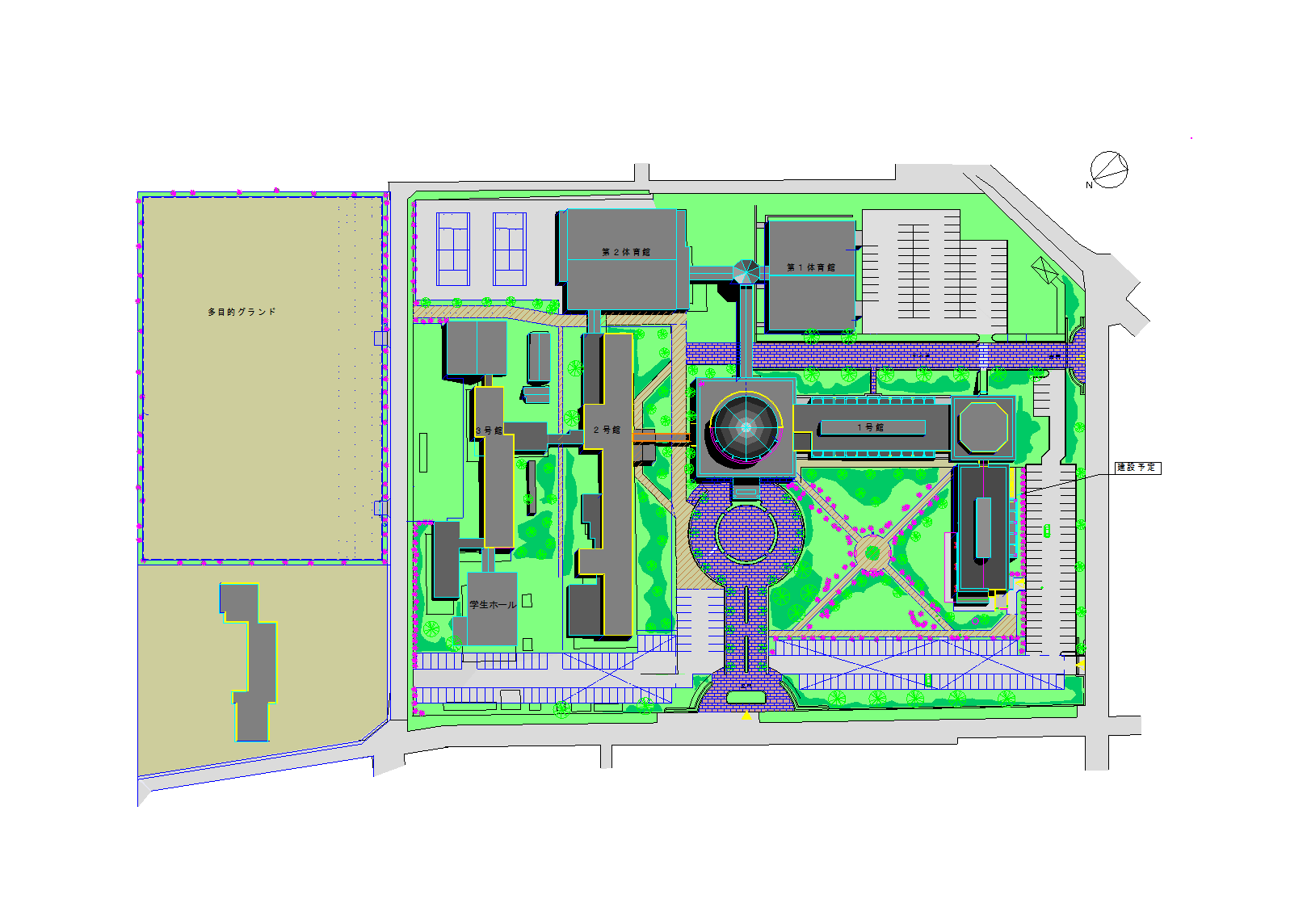 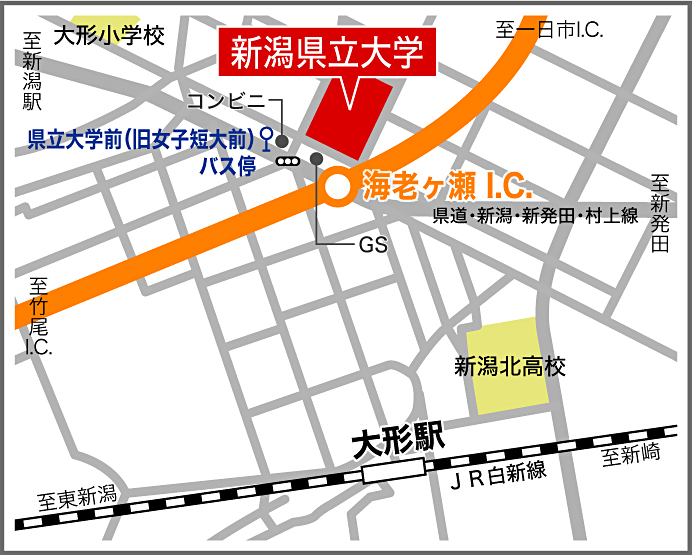 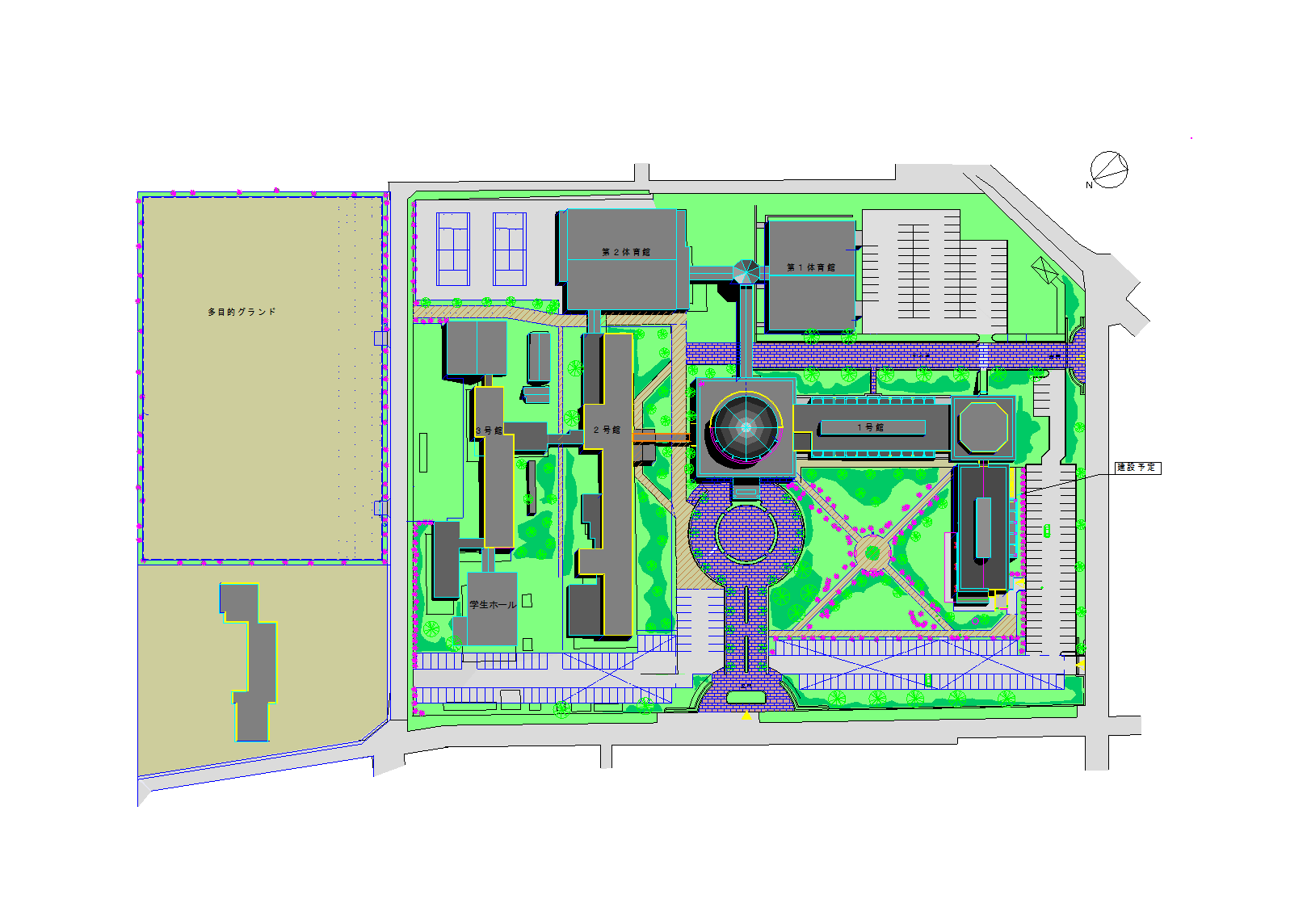 外来者用駐車場